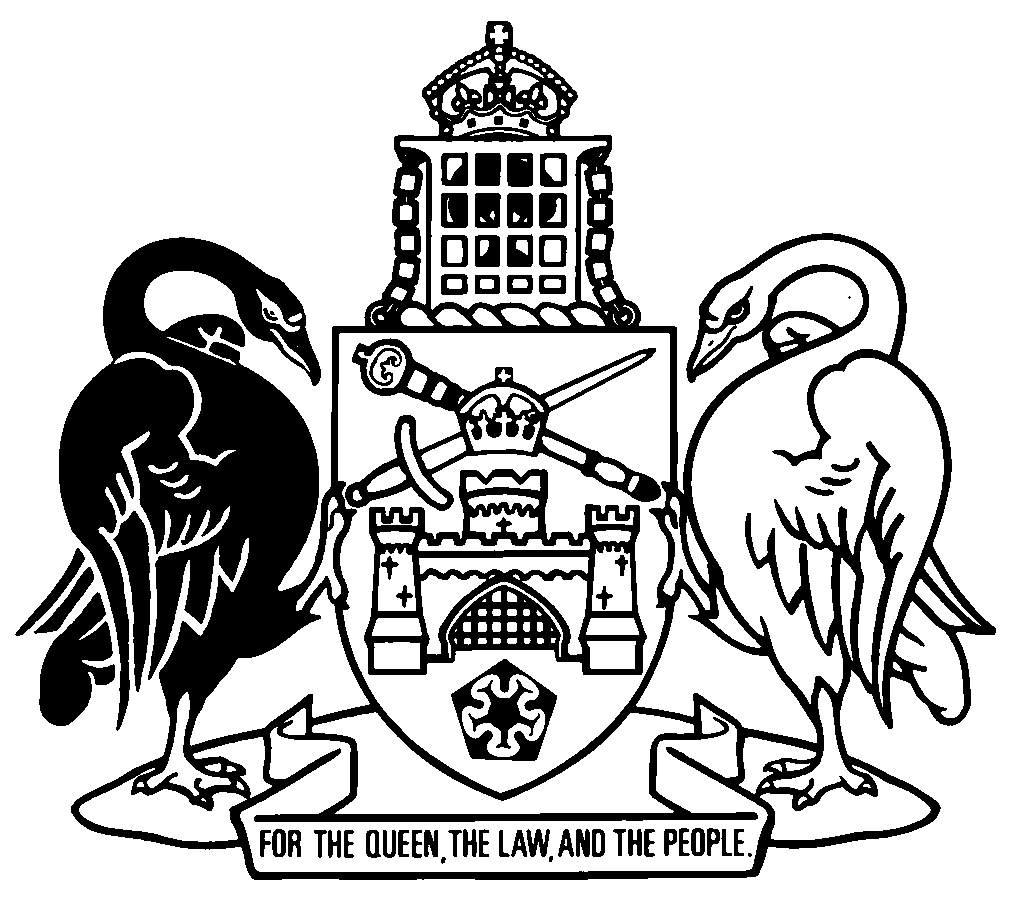 Australian Capital TerritoryCrimes (Sentencing) Regulation 2006    SL2006-22made under theCrimes (Sentencing) Act 2005Republication No 12Effective:  21 August 2021 – 27 October 2022Republication date: 21 August 2021Last amendment made by SL2021-21About this republicationThe republished lawThis is a republication of the Crimes (Sentencing) Regulation 2006, made under the Crimes (Sentencing) Act 2005 (including any amendment made under the Legislation Act 2001, part 11.3 (Editorial changes)) as in force on 21 August 2021.  It also includes any commencement, amendment, repeal or expiry affecting this republished law to 21 August 2021.  The legislation history and amendment history of the republished law are set out in endnotes 3 and 4. Kinds of republicationsThe Parliamentary Counsel’s Office prepares 2 kinds of republications of ACT laws (see the ACT legislation register at www.legislation.act.gov.au):authorised republications to which the Legislation Act 2001 appliesunauthorised republications.The status of this republication appears on the bottom of each page.Editorial changesThe Legislation Act 2001, part 11.3 authorises the Parliamentary Counsel to make editorial amendments and other changes of a formal nature when preparing a law for republication.  Editorial changes do not change the effect of the law, but have effect as if they had been made by an Act commencing on the republication date (see Legislation Act 2001, s 115 and s 117).  The changes are made if the Parliamentary Counsel considers they are desirable to bring the law into line, or more closely into line, with current legislative drafting practice.  This republication includes amendments made under part 11.3 (see endnote 1).Uncommenced provisions and amendmentsIf a provision of the republished law has not commenced, the symbol  U  appears immediately before the provision heading.  Any uncommenced amendments that affect this republished law are accessible on the ACT legislation register (www.legislation.act.gov.au). For more information, see the home page for this law on the register.ModificationsIf a provision of the republished law is affected by a current modification, the symbol  M  appears immediately before the provision heading.  The text of the modifying provision appears in the endnotes.  For the legal status of modifications, see the Legislation Act 2001, section 95.PenaltiesAt the republication date, the value of a penalty unit for an offence against this law is $160 for an individual and $810 for a corporation (see Legislation Act 2001, s 133).Australian Capital TerritoryCrimes (Sentencing) Regulation 2006made under theCrimes (Sentencing) Act 2005Contents	Page	1	Name of regulation	2	1A	Offence in relation to which victim may make statement—Act, s 48 (b)	2	2	Rehabilitation program—Act, s 93 def rehabilitation program	2	3	Criminal justice entities—Act, s 136 (4) def criminal justice entity, par (i)	3Endnotes		5	1	About the endnotes	5	2	Abbreviation key	5	3	Legislation history	6	4	Amendment history	8	5	Earlier republications	9Australian Capital TerritoryCrimes (Sentencing) Regulation 2006     made under theCrimes (Sentencing) Act 20051	Name of regulationThis regulation is the Crimes (Sentencing) Regulation 2006.1A	Offence in relation to which victim may make statement—Act, s 48 (b)The Act, part 4.3 (Victim impact statements) applies in relation to an offence against the following:	(a)	the Road Transport (Safety and Traffic Management) Act 1999, section 6 (Negligent driving) if the driving occasions grievous bodily harm;	(b)	the Work Health and Safety Act 2011, section 32 (Failure to comply with health and safety duty—category 2), if as a result of exposure to a risk of death, serious injury or illness, an individual dies, is seriously injured or develops an illness.2	Rehabilitation program—Act, s 93 def rehabilitation program	(1)	For the Act, each of the following is a rehabilitation program:	(a)	programs to treat adults for sexual behaviour that is unlawful or inappropriate;	(b)	programs to treat children for sexual behaviour that is unlawful or inappropriate;	(c)	programs that impart self-management and social skills to enable offenders to deal with difficult situations in ways that do not involve the criminal behaviour;	(d)	programs for people who have committed a family violence offence;	(e)	an alcohol or drug rehabilitation program provided by an entity—	(i)	under an agreement with the Territory under the Crimes (Sentence Administration) Act 2005, section 101; or	(ii)	with the consent of the director-general.	(2)	Before giving a consent under subsection (1) (e) (ii), the director-general must consult with the director-general of the administrative unit responsible for the Health Act 1993.3	Criminal justice entities—Act, s 136 (4) def criminal justice entity, par (i)Each of the following is a criminal justice entity:	(a)	the Aboriginal Legal Service (NSW/ACT) Limited (ACN 118 431 066);	(b)	the Canberra Rape Crisis Centre Inc, incorporated under the Associations Incorporation Act 1991, certificate of incorporation number A02865;	(c)	the Domestic Violence Crisis Service Inc, incorporated under the Associations Incorporation Act 1991, certificate of incorporation number A01467;	(d)	the Domestic Violence Project Coordinator appointed under the Domestic Violence Agencies Act 1986, section 11;	(e)	the director-general responsible for administering the Disability Services Act 1991;	(f)	EveryMan Australia Incorporated (ABN 54 979 533 031);	(g)	Volunteering ACT, incorporated under the Associations Incorporation Act 1991, certificate of incorporation number A01640;	(h)	the Judicial Commission of New South Wales, established under the Judicial Officers Act 1986 (NSW).Endnotes1	About the endnotesAmending and modifying laws are annotated in the legislation history and the amendment history.  Current modifications are not included in the republished law but are set out in the endnotes.Not all editorial amendments made under the Legislation Act 2001, part 11.3 are annotated in the amendment history.  Full details of any amendments can be obtained from the Parliamentary Counsel’s Office.Uncommenced amending laws are not included in the republished law.  The details of these laws are underlined in the legislation history.  Uncommenced expiries are underlined in the legislation history and amendment history.If all the provisions of the law have been renumbered, a table of renumbered provisions gives details of previous and current numbering.  The endnotes also include a table of earlier republications.2	Abbreviation key3	Legislation historyThis regulation was made as part of the Sentencing Legislation Amendment Act 2006 (see A2006-23, s 4 and sch 3).Crimes (Sentencing) Regulation 2006 SL2006-22taken to have been notified LR 18 May 2006 (A2006-23, s 4 (3) (a))s 1 taken to have commenced 18 May 2006 (LA s 75 (1))remainder commenced 2 June 2006 (A2006-23 s 4 (3) (b) and see Crimes (Sentencing) Act 2005 A2005-58, s 2 and LA s 79)as amended byCrimes (Sentencing) Amendment Regulation 2006 (No 1) SL2006-25notified LR 1 June 2006s 1, s 2 commenced 1 June 2006 (LA s 75 (1))remainder commenced 2 June 2006 (s 2 and see Crimes (Sentencing) Act 2005 A2005-58, s 2 and LA s 79)Crimes (Sentencing) Amendment Regulation 2008 (No 1) SL2008-20notified LR 12 May 2008s 1, s 2 commenced 12 May 2008 (LA s 75 (1))remainder commenced 13 May 2008 (s 2)Crimes (Sentencing) Amendment Regulation 2009 (No 1) SL2009-48notified LR 8 October 2009s 1, s 2 commenced 8 October 2009 (LA s 75 (1))remainder commenced 9 October 2009 (s 2)Crimes (Sentence Administration) Amendment Act 2010 A2010-21 sch 1 pt 1.5notified LR 30 June 2010s 1, s 2 commenced 30 June 2010 (LA s 75 (1))sch 1 pt 1.5 commenced 1 July 2010 (s 2)Crimes (Sentencing) Amendment Regulation 2010 (No 1) SL2010-35notified LR 12 August 2010s 1, s 2 commenced 12 August 2010 (LA s 75 (1))remainder commenced 13 August 2010 (s 2)Administrative (One ACT Public Service Miscellaneous Amendments) Act 2011 A2011-22 sch 1 pt 1.47notified LR 30 June 2011s 1, s 2 commenced 30 June 2011 (LA s 75 (1))sch 1 pt 1.47 commenced 1 July 2011 (s 2 (1))Crimes (Sentencing) Amendment Regulation 2013 (No 1) SL2013-16notified LR 27 June 2013s 1, s 2 commenced 27 June 2013 (LA s 75 (1))remainder commenced 28 June 2013 (s 2)Crimes (Sentencing) Amendment Regulation 2015 (No 1) SL2015-3notified LR 12 February 2015s 1, s 2 commenced 12 February 2015 (LA s 75 (1))remainder commenced 13 February 2015 (s 2)Crimes Legislation Amendment Act 2015 (No 2) A2015-36 pt 5notified LR 1 October 2015s 1, s 2 commenced 1 October 2015 (LA s 75)pt 5 commenced 2 October 2015 (s 2)Family Violence Act 2016 A2016-42 sch 3 pt 3.9 (as am by A2017-10 s 7)notified LR 18 August 2016s 1, s 2 commenced 18 August 2016 (LA s 75 (1))sch 3 pt 3.9 commenced 1 May 2017 (s 2 (2) as am by A2017-10 s 7)Family and Personal Violence Legislation Amendment Act 2017 A2017-10 s 7notified LR 6 April 2017s 1, s 2 commenced 6 April 2017 (LA s 75 (1))s 7 commenced 30 April 2017 (s 2 (1))Note	This Act only amends the Family Violence Act 2016
A2016-42.Crimes (Sentencing) Amendment Regulation 2021 (No 1) SL2021-21notified LR 20 August 2021s 1, s 2 commenced 20 August 2021 (LA s 75 (1))remainder commenced 21 August 2021 (s 2)4	Amendment historyOffence in relation to which victim may make statement—Act, s 48 (b)s 1A	ins SL2010-35 s 4	sub A2015-36 s 38Rehabilitation program—Act, s 93 def rehabilitation programs 2	am SL2006-25 ss 4-6; A2011-22 amdt 1.150; A2016-42 amdt 3.50Criminal justice entities—Act, s 136 (4) def criminal justice entity, par (i)s 3	ins SL2006-25 s 7	exp 18 December 2007 (s 3 (2))	ins SL2008-20 s 4	am SL2009-48 s 4; pars renum R4 LA; A2010-21 amdt 1.8; A2011-22 amdt 1.150; SL2013-16 s 3; SL2015-3 s 4, s 5; pars renum R9 LA; SL2021-21 s 4, s 5; pars renum R12 LAModification of Act, ch 10 (Transitional)sch 1	ins SL2006-25 s 8	exp 18 December 2007 (s 3 (2))5	Earlier republicationsSome earlier republications were not numbered. The number in column 1 refers to the publication order.  Since 12 September 2001 every authorised republication has been published in electronic pdf format on the ACT legislation register.  A selection of authorised republications have also been published in printed format. These republications are marked with an asterisk (*) in column 1.  Electronic and printed versions of an authorised republication are identical. ©  Australian Capital Territory 2021A = ActNI = Notifiable instrumentAF = Approved formo = orderam = amendedom = omitted/repealedamdt = amendmentord = ordinanceAR = Assembly resolutionorig = originalch = chapterpar = paragraph/subparagraphCN = Commencement noticepres = presentdef = definitionprev = previousDI = Disallowable instrument(prev...) = previouslydict = dictionarypt = partdisallowed = disallowed by the Legislative r = rule/subruleAssemblyreloc = relocateddiv = divisionrenum = renumberedexp = expires/expiredR[X] = Republication NoGaz = gazetteRI = reissuehdg = headings = section/subsectionIA = Interpretation Act 1967sch = scheduleins = inserted/addedsdiv = subdivisionLA = Legislation Act 2001SL = Subordinate lawLR = legislation registersub = substitutedLRA = Legislation (Republication) Act 1996underlining = whole or part not commencedmod = modified/modificationor to be expiredRepublication No and dateEffectiveLast amendment made byRepublication forR1
2 June 20062 June 2006–
18 Dec 2007SL2006-25new regulation and amendments by SL2006-25R2
19 Dec 200719 Dec 2007–
12 May 2008SL2006-25commenced expiryR3
13 May 200813 May 2008–
8 Oct 2009SL2008-20amendments by SL2008-20R4
9 Oct 20099 Oct 2009–
30 June 2010SL2009-48amendments by SL2009-48R5*
1 July 20101 July 2010–
12 Aug 2010A2010-21amendments by A2010-21R6
13 Aug 201013 Aug 2010–
30 June 2011SL2010-35amendments by SL2010-35R7
1 July 20111 July 2011–
27 June 2013A2011-22amendments by A2011-22R8
28 June 201328 June 2013-
12 Feb 2015SL2013-16amendments by SL2013-16R9
13 Feb 201513 Feb 2015–
1 Oct 2015SL2015-3amendments by SL2015-3R10
2 Oct 20152 Oct 2015–
30 Apr 2017A2015-36amendments by A2015-36R11
1 May 20171 May 2017–
20 Aug 2021A2017-10amendments by A2016-42 as amended by A2017-10